Stoddard County Ambulance/December IssueStoddard County Ambulance/December IssueStoddard County Ambulance/December IssueStoddard County Ambulance/December IssueStoddard County Ambulance/December IssueStoddard County Ambulance/December IssueStoddard County Ambulance/December IssueStoddard County Ambulance/December IssueFrontline ScoopFrontline ScoopFrontline ScoopFrontline ScoopFrontline ScoopFrontline ScoopFrontline ScoopFrontline ScoopFrontline ScoopFrontline ScoopChuck Kasting, DirectorChuck Kasting, DirectorChuck Kasting, DirectorChuck Kasting, DirectorChuck Kasting, DirectorChuck Kasting, Director(573)-624-4528CKASTING@STODDEMS.COM(573)-624-4528CKASTING@STODDEMS.COM(573)-624-4528CKASTING@STODDEMS.COM(573)-624-4528CKASTING@STODDEMS.COM(573)-624-4528CKASTING@STODDEMS.COM(573)-624-4528CKASTING@STODDEMS.COMBirthdays and AnniversariesDECEMBER BIRTHDAYSDavid Jones, EMT-BCelina Adams, Admin AssistantJT Putnam, EMDSusan Buckner, EMT-PCorbin Strong, EMT-BAustin Teichman, EMT-P, FCPAutumn Strickland, EMT-PJANUARY BIRTHDAYSJordan Robinson, EMT-PAlex Tuer, EMT-PJennifer Caldwell, EMT-BCourtney Cantrell, EMT-BPheonix Davidovich, EMT-BDECEMBER “SCAD” IVERSIARIESJustice Lewis, EMT-B 1 yearKaysen Dill, EMD, CTO 3 yearsJANUARY “SCAD’ IVERSIARIESJACOB BORDERS, AEMTJARRED HARGROVE, EMT-PSARAH MOORE, EMT-PBirthdays and AnniversariesDECEMBER BIRTHDAYSDavid Jones, EMT-BCelina Adams, Admin AssistantJT Putnam, EMDSusan Buckner, EMT-PCorbin Strong, EMT-BAustin Teichman, EMT-P, FCPAutumn Strickland, EMT-PJANUARY BIRTHDAYSJordan Robinson, EMT-PAlex Tuer, EMT-PJennifer Caldwell, EMT-BCourtney Cantrell, EMT-BPheonix Davidovich, EMT-BDECEMBER “SCAD” IVERSIARIESJustice Lewis, EMT-B 1 yearKaysen Dill, EMD, CTO 3 yearsJANUARY “SCAD’ IVERSIARIESJACOB BORDERS, AEMTJARRED HARGROVE, EMT-PSARAH MOORE, EMT-PBirthdays and AnniversariesDECEMBER BIRTHDAYSDavid Jones, EMT-BCelina Adams, Admin AssistantJT Putnam, EMDSusan Buckner, EMT-PCorbin Strong, EMT-BAustin Teichman, EMT-P, FCPAutumn Strickland, EMT-PJANUARY BIRTHDAYSJordan Robinson, EMT-PAlex Tuer, EMT-PJennifer Caldwell, EMT-BCourtney Cantrell, EMT-BPheonix Davidovich, EMT-BDECEMBER “SCAD” IVERSIARIESJustice Lewis, EMT-B 1 yearKaysen Dill, EMD, CTO 3 yearsJANUARY “SCAD’ IVERSIARIESJACOB BORDERS, AEMTJARRED HARGROVE, EMT-PSARAH MOORE, EMT-PWelcome to the third issue of the Frontline Scoop!We hope you all had a wonderful holiday season with your friends and family! We are looking forward to what the New Year will bring!Ringing in the New Year is a cause for celebration, for spending time with friends and family, and for offering happy New Year wishes.On the road to success, the rule is always to look ahead. May you reach your destination and may your journey be wonderful. Happy New Year from Stoddard County Ambulance. Welcome to the third issue of the Frontline Scoop!We hope you all had a wonderful holiday season with your friends and family! We are looking forward to what the New Year will bring!Ringing in the New Year is a cause for celebration, for spending time with friends and family, and for offering happy New Year wishes.On the road to success, the rule is always to look ahead. May you reach your destination and may your journey be wonderful. Happy New Year from Stoddard County Ambulance. YEAR END CALL TOTALEMS-4,586FIRE-311LAW-2,445*Callers directly dialing 911 Home for the HolidaysHome for the Holidays is a service the Ambulance provides to county residents residing in nursing homes that are unable to provide transportation for themselves to “get home for the holidays.” This project was a success again this year and we look forward to continuing to offer this to the community in the years to come.YEAR END CALL TOTALEMS-4,586FIRE-311LAW-2,445*Callers directly dialing 911 Home for the HolidaysHome for the Holidays is a service the Ambulance provides to county residents residing in nursing homes that are unable to provide transportation for themselves to “get home for the holidays.” This project was a success again this year and we look forward to continuing to offer this to the community in the years to come.YEAR END CALL TOTALEMS-4,586FIRE-311LAW-2,445*Callers directly dialing 911 Home for the HolidaysHome for the Holidays is a service the Ambulance provides to county residents residing in nursing homes that are unable to provide transportation for themselves to “get home for the holidays.” This project was a success again this year and we look forward to continuing to offer this to the community in the years to come.Birthdays and AnniversariesDECEMBER BIRTHDAYSDavid Jones, EMT-BCelina Adams, Admin AssistantJT Putnam, EMDSusan Buckner, EMT-PCorbin Strong, EMT-BAustin Teichman, EMT-P, FCPAutumn Strickland, EMT-PJANUARY BIRTHDAYSJordan Robinson, EMT-PAlex Tuer, EMT-PJennifer Caldwell, EMT-BCourtney Cantrell, EMT-BPheonix Davidovich, EMT-BDECEMBER “SCAD” IVERSIARIESJustice Lewis, EMT-B 1 yearKaysen Dill, EMD, CTO 3 yearsJANUARY “SCAD’ IVERSIARIESJACOB BORDERS, AEMTJARRED HARGROVE, EMT-PSARAH MOORE, EMT-PBirthdays and AnniversariesDECEMBER BIRTHDAYSDavid Jones, EMT-BCelina Adams, Admin AssistantJT Putnam, EMDSusan Buckner, EMT-PCorbin Strong, EMT-BAustin Teichman, EMT-P, FCPAutumn Strickland, EMT-PJANUARY BIRTHDAYSJordan Robinson, EMT-PAlex Tuer, EMT-PJennifer Caldwell, EMT-BCourtney Cantrell, EMT-BPheonix Davidovich, EMT-BDECEMBER “SCAD” IVERSIARIESJustice Lewis, EMT-B 1 yearKaysen Dill, EMD, CTO 3 yearsJANUARY “SCAD’ IVERSIARIESJACOB BORDERS, AEMTJARRED HARGROVE, EMT-PSARAH MOORE, EMT-PBirthdays and AnniversariesDECEMBER BIRTHDAYSDavid Jones, EMT-BCelina Adams, Admin AssistantJT Putnam, EMDSusan Buckner, EMT-PCorbin Strong, EMT-BAustin Teichman, EMT-P, FCPAutumn Strickland, EMT-PJANUARY BIRTHDAYSJordan Robinson, EMT-PAlex Tuer, EMT-PJennifer Caldwell, EMT-BCourtney Cantrell, EMT-BPheonix Davidovich, EMT-BDECEMBER “SCAD” IVERSIARIESJustice Lewis, EMT-B 1 yearKaysen Dill, EMD, CTO 3 yearsJANUARY “SCAD’ IVERSIARIESJACOB BORDERS, AEMTJARRED HARGROVE, EMT-PSARAH MOORE, EMT-PBirthdays and AnniversariesDECEMBER BIRTHDAYSDavid Jones, EMT-BCelina Adams, Admin AssistantJT Putnam, EMDSusan Buckner, EMT-PCorbin Strong, EMT-BAustin Teichman, EMT-P, FCPAutumn Strickland, EMT-PJANUARY BIRTHDAYSJordan Robinson, EMT-PAlex Tuer, EMT-PJennifer Caldwell, EMT-BCourtney Cantrell, EMT-BPheonix Davidovich, EMT-BDECEMBER “SCAD” IVERSIARIESJustice Lewis, EMT-B 1 yearKaysen Dill, EMD, CTO 3 yearsJANUARY “SCAD’ IVERSIARIESJACOB BORDERS, AEMTJARRED HARGROVE, EMT-PSARAH MOORE, EMT-PBirthdays and AnniversariesDECEMBER BIRTHDAYSDavid Jones, EMT-BCelina Adams, Admin AssistantJT Putnam, EMDSusan Buckner, EMT-PCorbin Strong, EMT-BAustin Teichman, EMT-P, FCPAutumn Strickland, EMT-PJANUARY BIRTHDAYSJordan Robinson, EMT-PAlex Tuer, EMT-PJennifer Caldwell, EMT-BCourtney Cantrell, EMT-BPheonix Davidovich, EMT-BDECEMBER “SCAD” IVERSIARIESJustice Lewis, EMT-B 1 yearKaysen Dill, EMD, CTO 3 yearsJANUARY “SCAD’ IVERSIARIESJACOB BORDERS, AEMTJARRED HARGROVE, EMT-PSARAH MOORE, EMT-PBirthdays and AnniversariesDECEMBER BIRTHDAYSDavid Jones, EMT-BCelina Adams, Admin AssistantJT Putnam, EMDSusan Buckner, EMT-PCorbin Strong, EMT-BAustin Teichman, EMT-P, FCPAutumn Strickland, EMT-PJANUARY BIRTHDAYSJordan Robinson, EMT-PAlex Tuer, EMT-PJennifer Caldwell, EMT-BCourtney Cantrell, EMT-BPheonix Davidovich, EMT-BDECEMBER “SCAD” IVERSIARIESJustice Lewis, EMT-B 1 yearKaysen Dill, EMD, CTO 3 yearsJANUARY “SCAD’ IVERSIARIESJACOB BORDERS, AEMTJARRED HARGROVE, EMT-PSARAH MOORE, EMT-P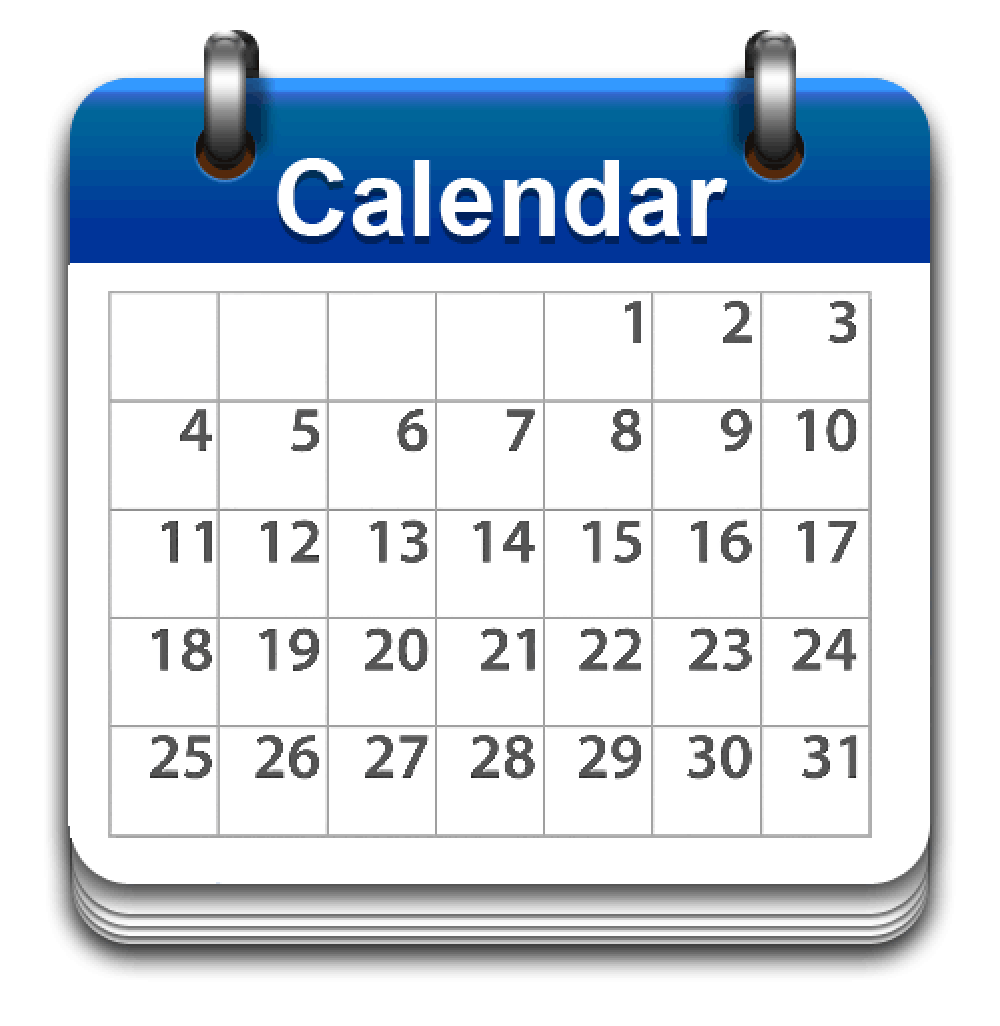 Jan.18 BLS CPR ClassJan. 22nd ACLS Renewal CourseJan.18 BLS CPR ClassJan. 22nd ACLS Renewal Course“WE BELIEVE THAT ALONE WE ARE POWERFUL AND TOGETHER WE ARE UNSTOPPABLE”“WE BELIEVE THAT ALONE WE ARE POWERFUL AND TOGETHER WE ARE UNSTOPPABLE”“WE BELIEVE THAT ALONE WE ARE POWERFUL AND TOGETHER WE ARE UNSTOPPABLE”FRONTLINE SCOOPFRONTLINE SCOOPEMPLOYEE SPOTLIGHTEMPLOYEE SPOTLIGHTEvery month, peers nominate a “spotlight employee.” For the month of December that employee was Sara Wheetley.Sara oversees accounts payable and has been with SCAD since 2019.Sara loves the family atmosphere at SCAD. She always has a smile on her face and her office door is always open for a chat. We appreciate all Sara does for the district.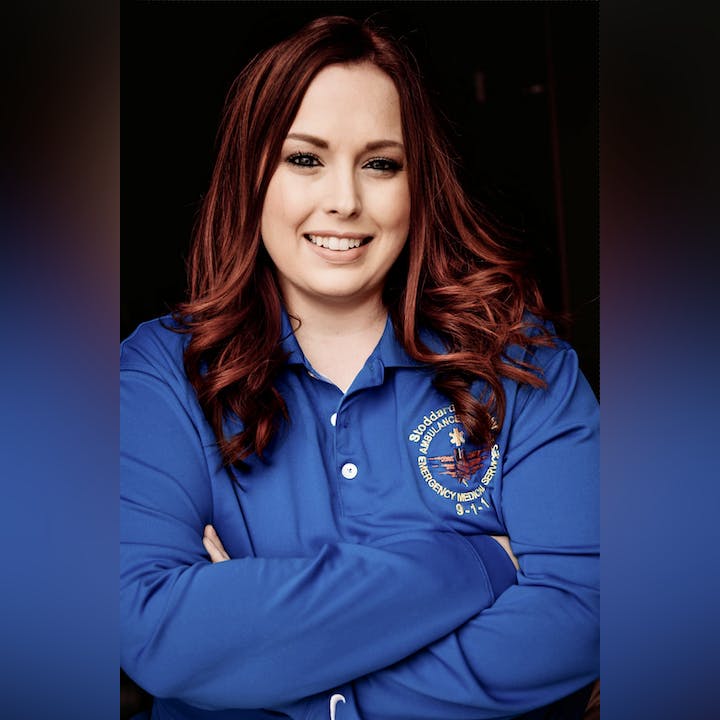 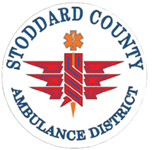 Every month, peers nominate a “spotlight employee.” For the month of December that employee was Sara Wheetley.Sara oversees accounts payable and has been with SCAD since 2019.Sara loves the family atmosphere at SCAD. She always has a smile on her face and her office door is always open for a chat. We appreciate all Sara does for the district.Charity 5k Run/Walk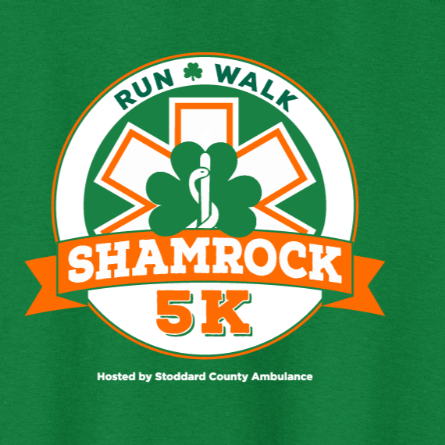 Charity 5k Run/WalkApproved in the December board meeting. This charity 5k will be held in March 2024. All money raised through sponsors and registration fees, will be donated to Stoddard County Childrens Home.  Keep a look out on the website and Facebook page for more information. Christmas Brunch 2023Every year, the staff and invited guests have brunch before Christmas. This is a chance to come together and enjoy a good meal and conversation with those we might not see during the holiday. This year was a success with the classic breakfast foods cooked by our very our crews and members of command staff.  We look forward to next year!Stoddard County Ambulance Websitestoddems.comHere you will find photos, district events and public information. Christmas Brunch 2023Every year, the staff and invited guests have brunch before Christmas. This is a chance to come together and enjoy a good meal and conversation with those we might not see during the holiday. This year was a success with the classic breakfast foods cooked by our very our crews and members of command staff.  We look forward to next year!Stoddard County Ambulance Websitestoddems.comHere you will find photos, district events and public information. Christmas Brunch 2023Every year, the staff and invited guests have brunch before Christmas. This is a chance to come together and enjoy a good meal and conversation with those we might not see during the holiday. This year was a success with the classic breakfast foods cooked by our very our crews and members of command staff.  We look forward to next year!Stoddard County Ambulance Websitestoddems.comHere you will find photos, district events and public information. 